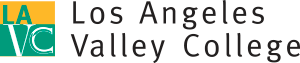 Citizens Building Oversight CommitteeMay 8, 2018MinutesPresident’s Conference RoomMembers:Chair*Welcome and Introductions Pat Ballew called the meeting to order at 6:05PM. Public CommentsNo Public Comments.Approval of MinutesA motion was made and unanimously passed for the approval of the January 9, 2018 minutes.Chairperson’s Report- Pat BallewPat Ballew made an announcement about Councilmember Krekorian’s informative town hall meeting on homelessness.  They offered good perspectives and discussed their protocols regarding handling complaints. Ballew attended the Arbor Day event at Los Angeles Valley College (“LAVC”) on April 26, 2018, in the Student Union Plaza. The college planted four trees on that day and had various activities planned. The event had a good turnout. The Los Angeles Valley College Foundation scheduled its first ever wine tasting fundraiser on February 23, 2018 at the home of college patron Waltona Manion. A lot of information was shared about the Steinway Piano Campaign at LAVC.Ballew announced that the committee is still missing some people and representatives; many attempts have been made to councils, but none have responded. Carlos Ferreyra has resigned from the Greater Valley Glen Neighborhood Council and would like to continue to remain on the committee as a representative of the community.  Ballew announced that this meeting would be her last meeting as the chairperson because she will be assuming the LAVC Foundation presidency. Serving as the chairperson has been one of the most informative and learning situation. Update on District Citizen’s Oversight Committee- Eric BubbersEric Bubbers reported on multiple documents shared at DCOC meetings and advised everyone to visit the website at buildlaccd.org for detail information and reports. KPMG Fiscal Audit Report- the document includes statements of expenditures. Performance Audit Report (Proposition A/AA & Measure J) - report for the fiscal year ending June 2017. The scope of this work is significantly different compared to the financial audit.  This audit oversees the processes, standards, and procedures program managers use. There are several observations: high, medium and low priority. The summary states that there were no significant deficiencies identified, but there are opportunities for improvement regarding timely payment to vendors, close out project process, etc.  Mark Strauss shared that LAVC doesn’t have any clos out projects that are currently outstanding. Risk registers are used and not always completed.Building Program Monthly Progress Report- summarized the status of various projects at various campuses. As of March 30th, the Valley Academic and Cultural Center is 29% complete. The estimated completion date is January 2020.Bubbers reported that there are a lot of outstanding issues on defining the overall management structure. Strauss provided a brief rational behind this issue and the bid process revolving around their management contracts. Dr. Endrijonas mentioned that the presidents have been arguing about the continuity of the current college project directors. The problem with the model is that it has the potential of wiping out everybody we have. If you want projects out the door, you can’t wipe the teams that have been working on it from the ground up. Building Construction Update- Mark StraussMark Strauss reported on the following projects:Valley Academic and Cultural Center (“VACC”) ProjectStrauss showed a PowerPoint of VACC with visuals of the construction in progress. The building will include four theaters:ScreeningBlackBoxMain Theater (440 seats)Horseshoe Theater (100 seats)ADA ProjectThe ADA project is still in the bidding process. This project will pick up most of what needs to be ADA compliant on our campus. Measure CC This bond allows the colleges to build new facilities and there is money set aside for districtwide initiatives.There is about $1 billion set aside for districtwide projects. Expect to have the same level of security at all nine colleges. There is currently talk about having smart cameras and voice over IP phones in classrooms to be able to make announcements in classrooms. Bring all classrooms up to baseline standards with audio visual.The district has spent money and taken measures for security. By March 2019, all classrooms will need to be able to lock from the inside in case of an active shooter. The process of taking down the bungalows near Burbank Blvd will begin in June 2018. Fencing will go up, the bungalows will be taken down, and the area will be abated to become an open landscape and storm water retention space. Dr. Endrijonas reported that LAVC is down to 40 feral cats. Birth control has been added to their food, but lately, there has also been ton of coyotes on our campus. As a bond concept, $3.3 billion dollar bond, every college was asked to provide a priority list. The BOT is trying to reduce as much square footage as possible due to low enrollment and maintenance fees. The goal is to “right size”.  Initially, the Campus Center basement and first floor were going to be remodeled, but after the building received a Facilities Index Code score of 52, which means that it would cost more to fix than to demolish and build a brand new building. Originally, there was a plan to take down multiple one story buildings and create two academic complex buildings. The plan now is to merge a lot of the departments and build one large academic complex building that is approximately 150,000 square feet. This keeps LAVC on track with its master plan. The Theater Arts building is estimated to be demolished in late 2020 after the VACC is complete. Dr. Endrijonas mentioned that another academic building might go where the Theater Arts building is; still in the process of getting state funding for it. A plan was submitted almost a year ago and a final plan will need to be submitted, but we won’t find out if we will get the funding until 2020. President’s ReportDr. Endrijonas reported that the planetarium is in the top five of the priority list. LAVC was slated to get $18 million back from reserves from Proposition A/AA and Measure J.  The original $5 million planetarium project became a $12 million dollar project due to inflation costs. From the $18 million, close to half went to the contingency fund for the VACC. LAVC needs to maintain a 10 percent contingency. At the March FMPOC meeting, an argument was made to the Board of Trustees (“BOT”) that the building needs the change orders to be signed. The BOT gave LAVC the okay to sign off on change orders. The delay of not signing the change orders put the project behind and it won’t be done until spring of 2020. The college only has so much money left over from the reserve, which isn’t sufficient enough for the $12 million cost. In addition, the BOT won’t agree to a $12 million project for a building that sits next to the planetarium and doesn’t produce a lot FTEs. Dr. Endrijonas and Mark Strauss met with David Falk and Earth Sciences Department. Dr. Endrijonas and Strauss proposed the idea of putting the planetarium on top of the new building and the department said absolutely not. Falk said that they want the original building and they don’t want vibration on top of a building. Falk is aware that the decision they made causes a delay. Items from the Floor Pat Ballew shared her gratitude and thanked everyone in the committee. Dr. Endrijonas thanked Pat Ballew for serving for three years. AdjournmentMeeting adjourned at 7:50PM. NameAssociationPat Ballew*Member of the College FoundationKevin AryMember at LargeEric Bubbers LACCD RepresentativeAsta Criss Valley Glen Neighborhood AssociationLisa Cahan Davis (Absent)Studio City Neighborhood CouncilCarlos Ferreyra Greater Valley Glen Neighborhood CouncilWaltona ManionMember at LargeDiedra Stark Retirees Association of LAVCJo Ann RivasNOHO Neighborhood CouncilVacantValley Village Neighborhood CouncilVacantSherman Oaks Neighborhood CouncilVacantStudent RepresentativeEx-Officio:Erika EndrijonasCollege PresidentResource:Mark Strauss College Project DirectorMike Lee Vice President of Administrative ServicesArmine GalukyanExecutive Assistant